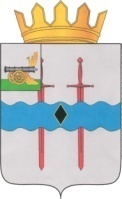 АДМИНИСТРАЦИЯ МУНИЦИПАЛЬНОГО ОБРАЗОВАНИЯ«КАРДЫМОВСКИЙ РАЙОН» СМОЛЕНСКОЙ ОБЛАСТИП О С Т А Н О В Л Е Н И Еот 12.02.2024      № 00097Администрация муниципального образования «Кардымовский район» Смоленской областипостановляет:Внести в муниципальную программу «Обеспечение жильём молодых семей», утвержденную постановлением Администрации муниципального образования «Кардымовский район» Смоленской области от 17.05.2022 № 00343 «Об утверждении муниципальной программы «Обеспечение жильем молодых семей» (в редакции постановлений Администрации муниципального образования «Кардымовский район» Смоленской области от 07.06.2022 № 00391, от 10.06.2022 № 00403, от 01.11.2022 № 00687, от 07.02.2023 № 00061, от 15.02.2023 № 00074, от 16.03.2023 № 00134) следующие изменения:В паспорте программы позицию «Объемы финансового обеспечения муниципальной программы» изложить в следующей редакции:Раздел «Финансовое обеспечение муниципальной программы  изложить в следующей редакцииРаздел 5 «Сведения о финансировании структурных элементов муниципальной программы» изложить в следующей редакции:Настоящее постановление разместить на официальном сайте Администрации муниципального образования «Кардымовский район» Смоленской области в информационно – телекоммуникационной сети «Интернет».                                                                Визы:Заместитель Главы муниципального Образования «Кардымовский район» Смоленской областиЛевченкова Марина Владимировна                             ____________             ___________                                                                                            (подпись)                        (дата)      Заместитель Главы муниципального Образования «Кардымовский район» Смоленской областиИгнатенкова Наталья Валерьевна                              ____________             ___________                                                                                            (подпись)                        (дата)      Управляющий делами Администрации муниципального  образования «Кардымовский район»Смоленской областиОрлов Владимир Николаевич                                       ____________          ____________                                                                                            (подпись)                    (дата)Начальник отдела экономики, инвестиций, имущественных отношений Администрации муниципального  образования «Кардымовский район»Смоленской области Языкова Анжела Викторовна                                       ____________              ____________                                                                                             (подпись)                        (дата)      Начальник отдела правовой работы и делопроизводстваАдминистрации муниципального  образования «Кардымовский район»Смоленской области 	в отпускеМартынов Владимир Вячеславович                             ____________                      ____________                                                                                            (подпись)                            (дата)      Начальник финансового управления Администрации «Кардымовский район»  Смоленской областиТолмачева Татьяна Петровна                                         ____________             ___________                                                                                               (подпись)                    (дата)      О внесении изменений в муниципальную программу «Обеспечение жильём молодых семей», утвержденную постановлением Администрации муниципального образования «Кардымовский район» Смоленской области от 17.05.2022 № 00343Объемы финансового обеспечения муниципальной программыОбщий объем финансирования программы составит – 3144494,77 руб., в том числе:2022 год – 767356,15 руб., из них:- федеральный бюджет – 269178,03 руб.,- областной бюджет – 322378,12 руб.,- средства районного бюджета – 175800 руб.;2023 год  – 2110185,00 руб., из них:- федеральный бюджет – 799176,97 руб.,- областной бюджет – 778361,76 руб.,- средства Каменского сельского поселения Кардымовского района Смоленской области – 532646,27 руб.;2024 год  – 266953,62 руб. из них:- средства Каменского сельского поселения Кардымовского района Смоленской области – 266953,62 руб.;2025 год – 0 руб.,2026 год – 0 руб.,2027 год – 0 руб.Источник финансового обеспеченияОбъем финансового обеспечения по годам реализации (руб.)Объем финансового обеспечения по годам реализации (руб.)Объем финансового обеспечения по годам реализации (руб.)Объем финансового обеспечения по годам реализации (руб.)Объем финансового обеспечения по годам реализации (руб.)Объем финансового обеспечения по годам реализации (руб.)Объем финансового обеспечения по годам реализации (руб.)Источник финансового обеспечениявсего2022год2023год2024  год2025 год2026 год2027 год12345678В целом по муниципальной программе, в том числе:3144494,77767356,152110185266953,62000федеральный бюджет1068355269178,03799176,970000областной бюджет1100739,88322378,12778361,76 0000средства районного бюджета17580017580000000средства Кардымовского городского поселения Кардымовского района Смоленской области0000средства Каменского сельского поселения Кардымовского района Смоленской области799599,890532646,27266953,62000№ п/пНаименованиеУчастник муниципальной программыИсточник финансового обеспеченияОбъем средств на реализацию муниципальной программы на очередной финансовый год и плановый период (тыс. рублей)Объем средств на реализацию муниципальной программы на очередной финансовый год и плановый период (тыс. рублей)Объем средств на реализацию муниципальной программы на очередной финансовый год и плановый период (тыс. рублей)Объем средств на реализацию муниципальной программы на очередной финансовый год и плановый период (тыс. рублей)Объем средств на реализацию муниципальной программы на очередной финансовый год и плановый период (тыс. рублей)Объем средств на реализацию муниципальной программы на очередной финансовый год и плановый период (тыс. рублей)Объем средств на реализацию муниципальной программы на очередной финансовый год и плановый период (тыс. рублей)№ п/пНаименованиеУчастник муниципальной программыИсточник финансового обеспеченияВсего2022 год2023 год2024 год2025 год2026 год2027 год1. Региональный проект 1. Региональный проект 1. Региональный проект 1. Региональный проект 1. Региональный проект 1. Региональный проект 1. Региональный проект 1. Региональный проект 1. Региональный проект 1. Региональный проект 1. Региональный проект Финансирование по региональным проектам не предусмотрено.Финансирование по региональным проектам не предусмотрено.Финансирование по региональным проектам не предусмотрено.Финансирование по региональным проектам не предусмотрено.Финансирование по региональным проектам не предусмотрено.Финансирование по региональным проектам не предусмотрено.Финансирование по региональным проектам не предусмотрено.Финансирование по региональным проектам не предусмотрено.Финансирование по региональным проектам не предусмотрено.Финансирование по региональным проектам не предусмотрено.Финансирование по региональным проектам не предусмотрено.2. Ведомственный проект «Оказание государственной поддержки гражданам, проживающим на территории Смоленской области, в обеспечении жильем и оплате жилищно-коммунальных услуг»2. Ведомственный проект «Оказание государственной поддержки гражданам, проживающим на территории Смоленской области, в обеспечении жильем и оплате жилищно-коммунальных услуг»2. Ведомственный проект «Оказание государственной поддержки гражданам, проживающим на территории Смоленской области, в обеспечении жильем и оплате жилищно-коммунальных услуг»2. Ведомственный проект «Оказание государственной поддержки гражданам, проживающим на территории Смоленской области, в обеспечении жильем и оплате жилищно-коммунальных услуг»2. Ведомственный проект «Оказание государственной поддержки гражданам, проживающим на территории Смоленской области, в обеспечении жильем и оплате жилищно-коммунальных услуг»2. Ведомственный проект «Оказание государственной поддержки гражданам, проживающим на территории Смоленской области, в обеспечении жильем и оплате жилищно-коммунальных услуг»2. Ведомственный проект «Оказание государственной поддержки гражданам, проживающим на территории Смоленской области, в обеспечении жильем и оплате жилищно-коммунальных услуг»2. Ведомственный проект «Оказание государственной поддержки гражданам, проживающим на территории Смоленской области, в обеспечении жильем и оплате жилищно-коммунальных услуг»2. Ведомственный проект «Оказание государственной поддержки гражданам, проживающим на территории Смоленской области, в обеспечении жильем и оплате жилищно-коммунальных услуг»2. Ведомственный проект «Оказание государственной поддержки гражданам, проживающим на территории Смоленской области, в обеспечении жильем и оплате жилищно-коммунальных услуг»2. Ведомственный проект «Оказание государственной поддержки гражданам, проживающим на территории Смоленской области, в обеспечении жильем и оплате жилищно-коммунальных услуг»2.1.Реализация мероприятий по обеспечению жильем молодых семейАдминистрации муниципального образования «Кардымовский район» Смоленской областиФедеральный бюджет1068355269178,03799176,9700002.1.Реализация мероприятий по обеспечению жильем молодых семейАдминистрации муниципального образования «Кардымовский район» Смоленской областиОбластной бюджет1100739,88322378,12778361,76 00002.1.Реализация мероприятий по обеспечению жильем молодых семейАдминистрации муниципального образования «Кардымовский район» Смоленской областиСредства районного бюджета175800175800000002.1.Реализация мероприятий по обеспечению жильем молодых семейАдминистрации муниципального образования «Кардымовский район» Смоленской областисредства Кардымовского городского поселения Кардымовского района Смоленской области00000002.1.Реализация мероприятий по обеспечению жильем молодых семейАдминистрации муниципального образования «Кардымовский район» Смоленской областисредства Каменского сельского поселения Кардымовского района Смоленской области799599,890532646,27266953,62000Итого по ведомственному проекту, в том числе:Итого по ведомственному проекту, в том числе:Итого по ведомственному проекту, в том числе:3144494,77767356,152110185266953,62000Итого по ведомственному проекту, в том числе:Итого по ведомственному проекту, в том числе:Итого по ведомственному проекту, в том числе:Федеральный бюджет1068355269178,03799176,970000Итого по ведомственному проекту, в том числе:Итого по ведомственному проекту, в том числе:Итого по ведомственному проекту, в том числе:Областной бюджет1100739,88322378,12778361,76 0000Итого по ведомственному проекту, в том числе:Итого по ведомственному проекту, в том числе:Итого по ведомственному проекту, в том числе:Средства районного бюджета17580017580000000Итого по ведомственному проекту, в том числе:Итого по ведомственному проекту, в том числе:Итого по ведомственному проекту, в том числе:средства Кардымовского городского поселения Кардымовского района Смоленской области0000000Итого по ведомственному проекту, в том числе:Итого по ведомственному проекту, в том числе:Итого по ведомственному проекту, в том числе:средства Каменского сельского поселения Кардымовского района Смоленской области799599,890532646,27266953,620003. Комплекс процессных мероприятий «Предоставление молодым семьям социальных выплат на приобретение жилья или строительство индивидуального жилого дома»3. Комплекс процессных мероприятий «Предоставление молодым семьям социальных выплат на приобретение жилья или строительство индивидуального жилого дома»3. Комплекс процессных мероприятий «Предоставление молодым семьям социальных выплат на приобретение жилья или строительство индивидуального жилого дома»3. Комплекс процессных мероприятий «Предоставление молодым семьям социальных выплат на приобретение жилья или строительство индивидуального жилого дома»3. Комплекс процессных мероприятий «Предоставление молодым семьям социальных выплат на приобретение жилья или строительство индивидуального жилого дома»3. Комплекс процессных мероприятий «Предоставление молодым семьям социальных выплат на приобретение жилья или строительство индивидуального жилого дома»3. Комплекс процессных мероприятий «Предоставление молодым семьям социальных выплат на приобретение жилья или строительство индивидуального жилого дома»3. Комплекс процессных мероприятий «Предоставление молодым семьям социальных выплат на приобретение жилья или строительство индивидуального жилого дома»3. Комплекс процессных мероприятий «Предоставление молодым семьям социальных выплат на приобретение жилья или строительство индивидуального жилого дома»3. Комплекс процессных мероприятий «Предоставление молодым семьям социальных выплат на приобретение жилья или строительство индивидуального жилого дома»3. Комплекс процессных мероприятий «Предоставление молодым семьям социальных выплат на приобретение жилья или строительство индивидуального жилого дома»3.1.Реализация мероприятий по обеспечению жильем молодых семей Администрации муниципального образования «Кардымовский район» Смоленской областиФедеральный бюджет00000003.1.Реализация мероприятий по обеспечению жильем молодых семей Администрации муниципального образования «Кардымовский район» Смоленской областиОбластной бюджет00000003.1.Реализация мероприятий по обеспечению жильем молодых семей Администрации муниципального образования «Кардымовский район» Смоленской областиСредства районного бюджета0000000Итого по комплексу процессных мероприятий:Итого по комплексу процессных мероприятий:Итого по комплексу процессных мероприятий:Всего0000000Итого по комплексу процессных мероприятий:Итого по комплексу процессных мероприятий:Итого по комплексу процессных мероприятий:Федеральный бюджет0000000Итого по комплексу процессных мероприятий:Итого по комплексу процессных мероприятий:Итого по комплексу процессных мероприятий:Областной бюджет0000000Итого по комплексу процессных мероприятий:Итого по комплексу процессных мероприятий:Итого по комплексу процессных мероприятий:Средства районного бюджета0000000Итого по комплексу процессных мероприятий:Итого по комплексу процессных мероприятий:Итого по комплексу процессных мероприятий:средства Кардымовского городского поселения Кардымовского района Смоленской области0000000Итого по комплексу процессных мероприятий:Итого по комплексу процессных мероприятий:Итого по комплексу процессных мероприятий:средства Каменского сельского поселения Кардымовского района Смоленской области0000000В целом по муниципальной программе, в том числе:В целом по муниципальной программе, в том числе:В целом по муниципальной программе, в том числе:В целом по муниципальной программе, в том числе:3144494,77767356,152110185266953,62000федеральный бюджетфедеральный бюджетфедеральный бюджетфедеральный бюджет1068355269178,03799176,970000областной бюджетобластной бюджетобластной бюджетобластной бюджет1100739,88322378,12778361,76 0000средства районного бюджетасредства районного бюджетасредства районного бюджетасредства районного бюджета17580017580000000средства Кардымовского городского поселения Кардымовского района Смоленской областисредства Кардымовского городского поселения Кардымовского района Смоленской областисредства Кардымовского городского поселения Кардымовского района Смоленской областисредства Кардымовского городского поселения Кардымовского района Смоленской области0000000средства Каменского сельского поселения Кардымовского района Смоленской областисредства Каменского сельского поселения Кардымовского района Смоленской областисредства Каменского сельского поселения Кардымовского района Смоленской областисредства Каменского сельского поселения Кардымовского района Смоленской области799599,890532646,27266953,62000Глава муниципального образования «Кардымовский район» Смоленской области О.М. СмоляковОтп. 1 экз – в делоИсп. менеджер сектора социальной политикиПодтягина Екатерина МихайловнаТел. 8(48167) 41107 Разослать:     на б/н 2 экз - ПодтягинойПо дело про: Н.В. Игнатенковой,ОЭ, ФУ, бухг.Для публикации - сектор инф. техн.